Upper Invertebrate Anatomy Diagram Practice SideWord Bank for both Diagrams (words can be used more than once): Siphon, Arm, Tentacle, Eye, Mantle, Fin, Head, Uropod, Cephalothorax, Rostrum, Antennule, Antenna, Cheliped, Abdomen, Walking Legs, Swimmerets, and Telson.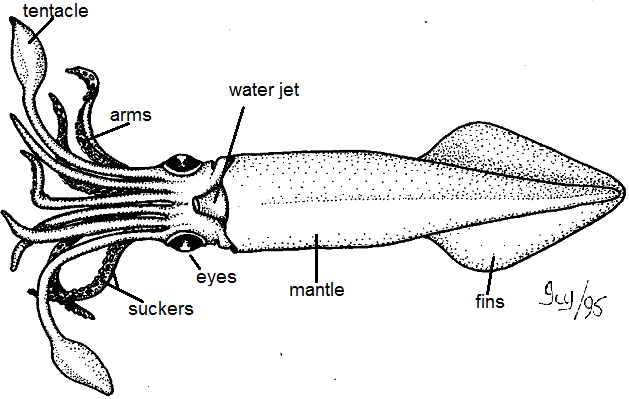 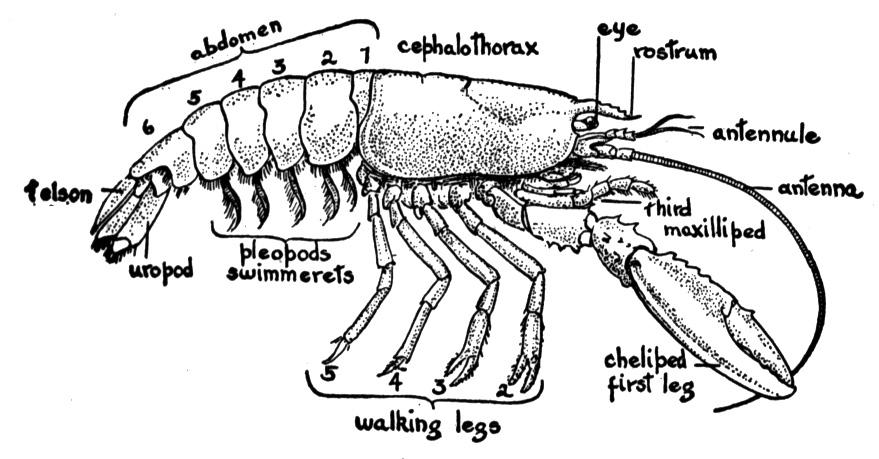 Upper Invertebrate Anatomy Diagram Answer Side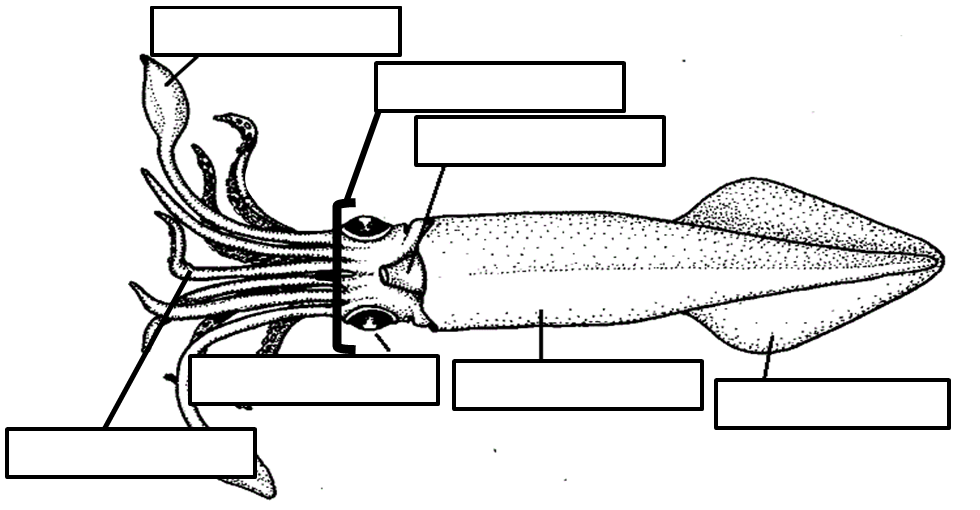 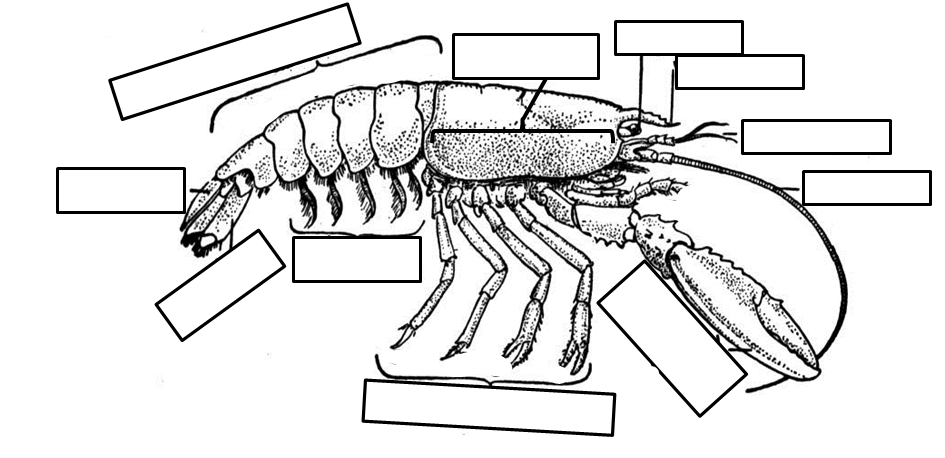 